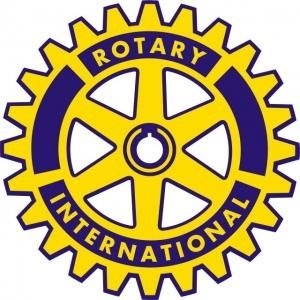 THE ROTARY CLUB OF SOUTHERN ULSTERSPONSOR FORM1ST LT. MARK DOOLEY VETERANS MEMORIAL 5K RUN/WALKSunday, April 22, 2018Thomas Felten Memorial Park, ModenaFor Information:Robert Earl	883-5563Jim Kiley  883-5000   Chris Dawes  883-5440www.southernulsterrotary.org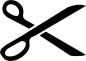 Name/Organization/Company: 	 Street Address: 	 City / State / Zip Code:  Telephone: 	 	Email: 	 Amount Enclosed:  $ 	                                                                 Check #**Minimum donation $100.00 to appear on race tee shirt.  Please make check payable to Rotary Club of Southern Ulster, PO Box 839, Plattekill, NY 12568**